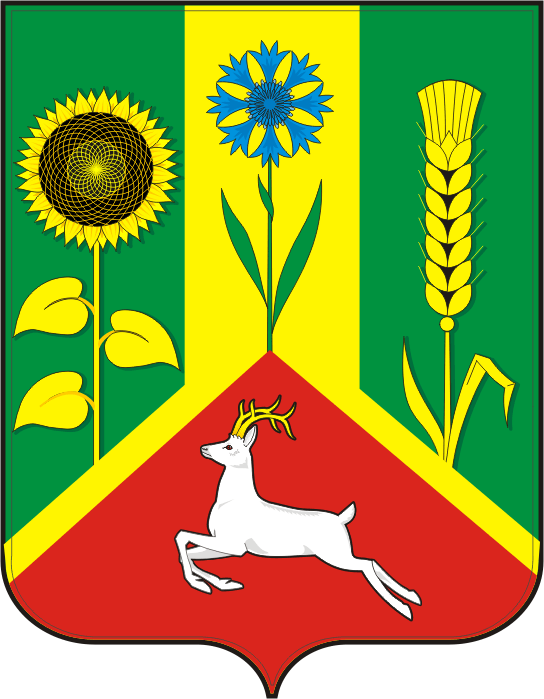 АДМИНИСТРАЦИЯ ВАСИЛЬЕВСКОГО СЕЛЬСОВЕТА САРАКТАШСКОГО РАЙОНА ОРЕНБУРГСКОЙ ОБЛАСТИПОСТАНОВЛЕНИЕ  23.11. 2023                               с. Васильевка                                             № 90- пО проведении публичного слушания        В соответствии с Федеральным законом от 06.10.2003 № 131-ФЗ «Об общих принципах организации местного самоуправления в Российской Федерации», Бюджетным кодексом Российской Федерации,  Устава муниципального образования  Васильевский сельсовет  Саракташского района Оренбургской области, Положением о публичных слушаниях, утвержденным решением Совета депутатов МО  Васильевский сельсовет:1. Назначить проведение публичных слушаний по обсуждению проекта бюджета Васильевского сельсовета  на 2024 и плановый период 2025 и 2026 годов на  5 декабря  2023 года в 18:10 часов в  ДК с. Васильевка по адресу: с. Васильевка, ул. Школьная, д 3. 2. Обнародовать проект бюджета Васильевского сельсовета на 2024 год и  на  плановый  период 2025 и 2026 годов и разместить на официальном сайте муниципального образования Васильевский сельсовет для ознакомления и обсуждения на территории муниципального образования Васильевский  сельсовет.3. Создать комиссию по подготовке и проведению публичных слушаний в составе: Председатель комиссии – Тихонов Виталий Николаевич, глава администрации  Васильевского сельсовета;Секретарь комиссии – Адушкина Любовь Петровна, заместитель главы администрации  Васильевского  сельсовета;Члены комиссии:           Мурсалимов Кутдус Хасанович – председатель постоянной комиссии Совета депутатов Васильевского сельсовета по налоговой, бюджетной, налоговой и финансовой политике, собственности и экономическим вопросам;Иванова Татьяна Ивановна  - специалист 2 категории администрации Васильевского сельсовета.4. Определить местом сбора письменных предложений и замечаний  жителей по проекту бюджета в администрации Васильевского сельсовета по адресу: Оренбургская область, Саракташский район, с. Васильевка,  ул. Школьная, д.3  и установить срок подачи замечаний и предложений до 4 декабря  2023 года.5. Назначить лицом ответственным за сбор и обобщение предложений и замечаний населения по проекту бюджета специалиста 2 категории  администрации  Васильевского сельсовета  Т.И.Иванова.6. Результаты публичных слушаний по проекту бюджета Васильевского сельсовета  на 2024 и плановый период 2025 и 2026 годов обнародовать и разместить на официальном сайте муниципального образования Васильевский сельсовет в информационно-телекоммуникационной сети Интернет.7. Контроль за исполнением настоящего постановления оставляю за собой.8. Постановление вступает в силу после его обнародования и подлежит размещению на официальном сайте муниципального образования Васильевский сельсовет Саракташского района в информационно-телекоммуникационной сети Интернет.Глава муниципального образования                                                     В.Н.ТихоновРазослано: членам комиссии, прокуратуре района, в дело